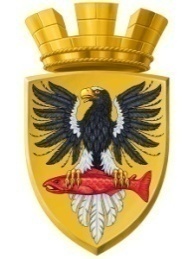                           Р О С С И Й С К А Я   Ф Е Д Е Р А Ц И ЯКАМЧАТСКИЙ КРАЙП О С Т А Н О В Л Е Н И ЕАДМИНИСТРАЦИИ ЕЛИЗОВСКОГО ГОРОДСКОГО ПОСЕЛЕНИЯот  19.12. 2012г.					№  656-п        г. Елизово	В соответствии с Федеральным законом от 06.10.2003 № 131-ФЗ «Об общих принципах организации местного самоуправления в Российской Федерации», Уставом Елизовского городского поселения, Порядком установления тарифов на услуги, предоставляемые муниципальными предприятиями и учреждениями Елизовского городского поселения, принятым Решением Собрания депутатов Елизовского городского поселения от 06.12.2012 № 386, протоколом заседания комиссии по установлению и регулированию тарифов в Елизовском городском поселении от 18.12.2012 № 2ПОСТАНОВЛЯЮ:Утвердить и ввести в действие с 1 января 2013 года по 31 декабря 2013 года экономически обоснованный тариф на услуги по вывозу жидких бытовых отходов, оказываемые ИП Гаглошвили Т.М., ИП Загудаевым С.Н., ООО «Проект Ультра» потребителям Елизовского городского поселения (кроме населения и исполнителей коммунальных услуг для населения), в размере 163,60 руб. за 1 куб. метр (ИП Гаглошвили Т.М., ИП Загудаев С.Н., ООО «Проект Ультра» не являются плательщиками НДС).Утвердить и ввести в действие льготный тариф на услуги по вывозу жидких бытовых отходов, оказываемые ИП Гаглошвили Т.М, ИП Загудаевым С.Н., ООО «Проект Ультра» населению и исполнителям коммунальных услуг для населения Елизовского городского поселения, с календарной разбивкой на 2013 год в следующих размерах:- с 01 января 2013 года по 30 июня 2013 года - 75,00 руб. за 1 куб. метр;- с 01 июля 2013 года по 31 декабря 2013 года – 80,00 руб. за 1 куб. метр.Компенсация выпадающих доходов ИП Гаглошвили Т.М., ИП Загудаеву С.Н., ООО «Проект Ультра» от разницы между экономически обоснованным и льготным тарифами на услуги по вывозу жидких бытовых отходов, оказываемые населению и исполнителям коммунальных услуг для населения Елизовского городского поселения, производится за счет средств, предусмотренных в бюджете Елизовского городского поселения на 2013 год.Управлению делами администрации Елизовского городского поселения опубликовать настоящее постановление и разместить в сети Интернет на официальном сайте администрации Елизовского городского поселения.Настоящее постановление вступает в силу с момента его опубликования (обнародования).Контроль за исполнением настоящего постановления оставляю за собой.Глава администрации Елизовского городского поселения                                                   Л.Н. ШеметоваСОГЛАСОВАНИЕ:Исполнитель: Пятинкина Ирина Александровна, начальник отдела сводного прогнозирования и тарифного регулирования Управление территориального развития и тарифного регулирования администрации Елизовского городского поселения, тел. 7-26-83,____________________________________________________________________Рассылка: Елизовская городская прокуратура, Управление делами, Управление территориального развития и тарифного регулирования, Управление жилищно-коммунального хозяйства, ИП Гаглошвили Т.М, ИП Загудаев С.Н., ООО «Проект Ультра»Об утверждении тарифов на услуги по вывозу жидких бытовых отходов на 2013 годнаименование должностиподписьфамилия, инициалыРуководитель Управлениятерриториального развитияи тарифного регулирования администрации Елизовского городского поселенияЛ.В. ГаврилюкИ.о руководителя Управленияфинансов администрацииЕлизовского городского поселенияРуководитель Управления жилищно-коммунального хозяйства администрации Елизовского городского поселенияМ.Ю. ЛепинА.Н. ЛукьянченкоНачальник юридического отделаУправления делами администрацииЕлизовского городского поселенияА.И. Чернявская